Classic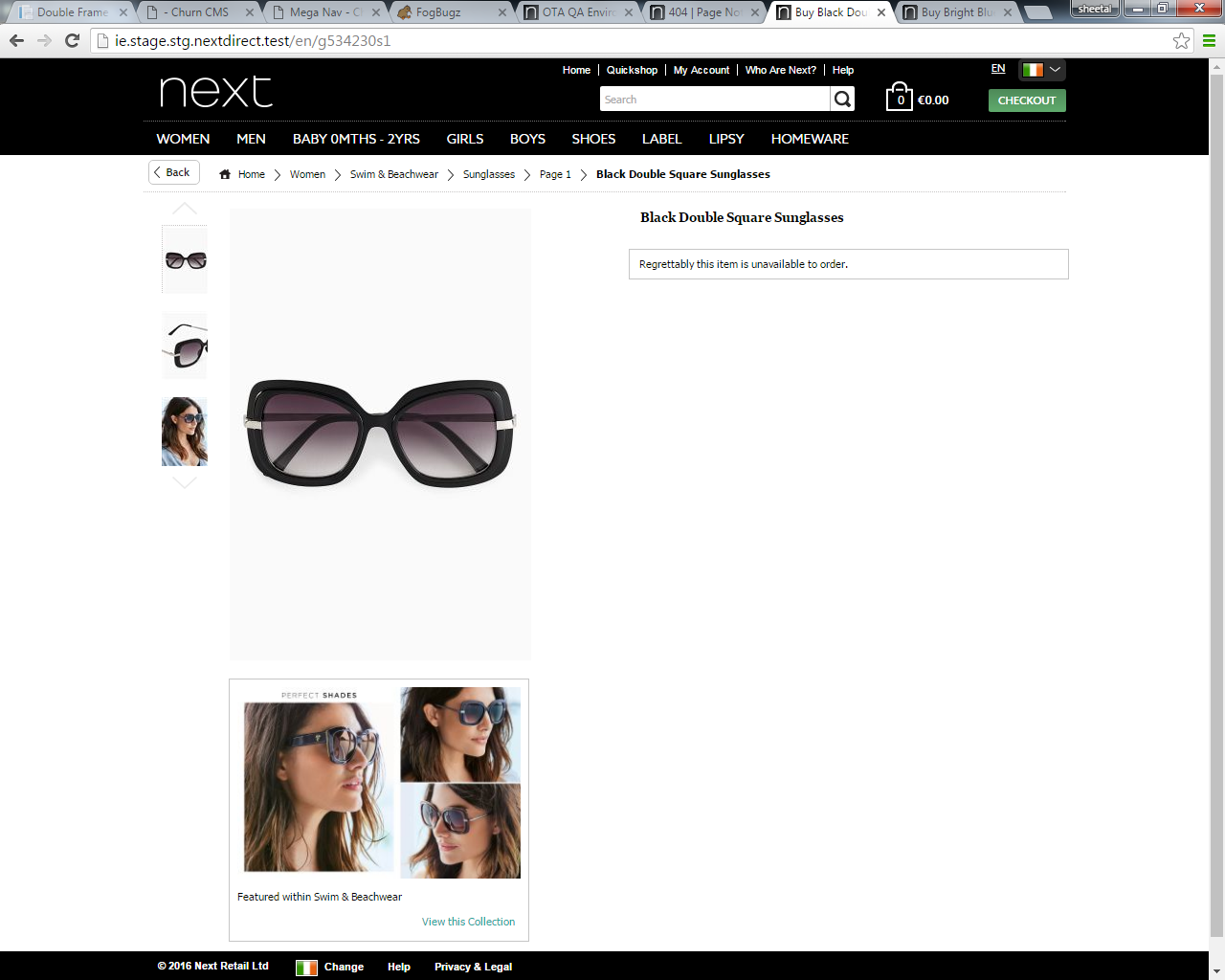 Convergence: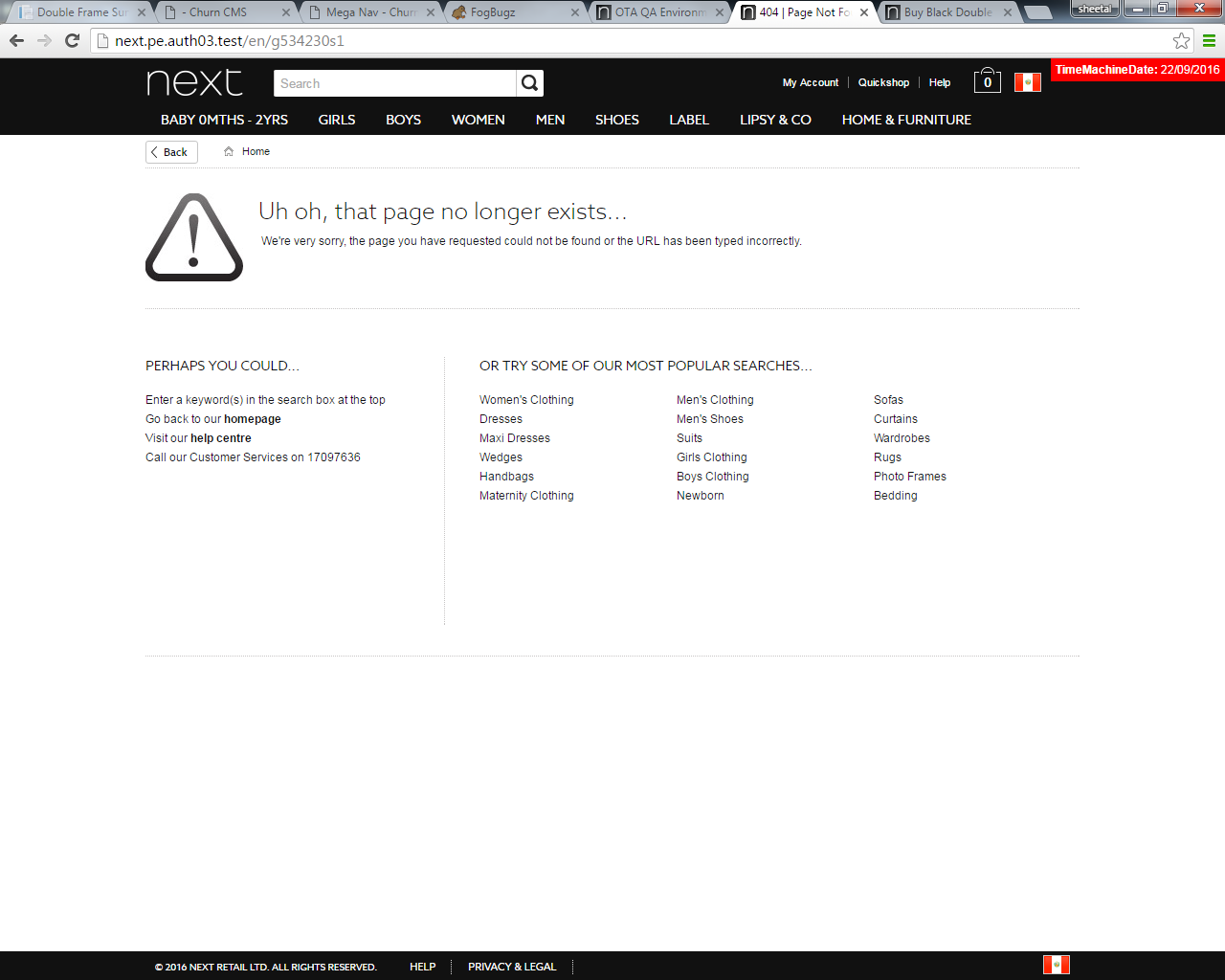 